Министерство образования и науки Российской ФедерацииОрганизация дополнительного профессионального образования частное учреждение «Новороссийский специализированный институт подготовки кадров»ОДПО ЧУ «Новороссийский специализированный институт подготовки кадров»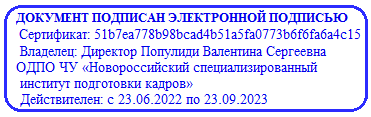  «УТВЕРЖДАЮ»                                                                                                                                                                                                                Директор ОДПО ЧУ «Новороссийский специализированный институт подготовки кадров»В.С. Популиди                                                                                                                                                                                                                                                                                                                                                                                                                                                                 «16» февраля 2022 г.ДОПОЛНИТЕЛЬНАЯ ПРОФЕССИОНАЛЬНАЯ ПРОГРАММАПрограмма повышения квалификацииНаименование программы:«Навыки оказания первой помощи в образовательных организациях»Документ о квалификации:удостоверение о повышении квалификацииТрудоёмкость программы:72 часаНовороссийск 2022 г.1. ПОЯСНИТЕЛЬНАЯ ЗАПИСКА.   1.1. Нормативные правовые основания разработки программы Нормативную правовую основу разработки программы составляют:Федеральный закон от 29 декабря 2012 г. № 273-ФЗ «Об образовании в Российской Федерации»;Федеральный закон N 323-ФЗ "Об основах охраны здоровья граждан в Российской Федерации" от 21 ноября 2011 г., статья 31;Федеральный государственный образовательный стандарт основного общего образования, утвержден приказом Минобрнауки России от «17» декабря 2010 г. № 1897;Федеральный государственный образовательный стандарт среднего (полного) общего образования, утвержден приказом Минобрнауки России от 17 мая 2012 г. №413;приказ Минобрнауки России от 1 июля 2013 г. № 499 «Об утверждении Порядка организации и осуществления образовательной деятельности по дополнительным профессиональным программам»;Программа разработана с учетом профессионального стандарта: педагог учреждений дополнительного образования, педагог (педагогическая деятельность в дошкольном, начальном общем, основном общем, среднем общем образовании) (воспитатель, учитель), утверждённого приказом Министерства труда и социальной защиты Российской Федерации от 18 октября 2013 г. N 544нприводится наименование профессионального(ых) стандарта(ов), который(ые) использовался (лись) при разработке программы, при отсутствии профессиональных стандартов приводится наименование иного документа, содержащего квалификационные требования.1.2. Требования к слушателямпедагоги и специалисты ДОУ, учителя-предметники, преподаватели ОБЖ, специалисты образовательных организаций, реализующих программы начального, основного и среднего общего образования; преподаватели образовательных организаций, реализующих программы среднего профессионального образования, имеющие высшее профессиональное образование, соответствующее профилю программы, педагоги учреждений дополнительного образования всех ведомств.при необходимости указываются требования к образованию, квалификации, опыту работы, возрасту и т.п.1.3. Формы освоения программы (очная, очно-заочная, заочная)форма освоения программы с применением дистанционных образовательных технологийуказывается с применением электронного обучения, дистанционных образовательных технологий        1.4. Цель и планируемые результаты обучения (вариант для программ повышения квалификации)освоение и совершенствование компетенций в области основ медицинских знаний и оказания первой помощиПрограмма направлена на освоение (совершенствование) следующих профессиональныхкомпетенций по виду (ам) профессиональной деятельности: основы медицинских знаний и обучение оказанию первой помощи в соответствии с ФЗ «Об образовании в Российской Федерации» (указывается вид профессиональной деятельности и ниже приводится таблица с перечнем профессиональных компетенций, умений, знаний, практического опыта (при наличии)Учебный план и программа разработаны в соответствии с требованиями действующего законодательства РФ.Учебный план – документ, обязательный для выполнения каждым обучающимся. Указанный в нем перечень предметов, общее количество часов, отводимое на изучение каждого предмета, а также темы, выносимые на зачеты, и предметы, выносимые на итоговую аттестацию, не могут быть изменены.Последовательность изучения отдельных тем программы и количество часов, отводимых на изучение тем, может в случае необходимости изменяться при условии, что программа будет выполнена полностью. Все изменения, вносимые в учебную программу, должны быть рассмотрены методической комиссией учебного учреждения и утверждены руководителем учебного учреждения.Продолжительность учебного часа по программе: теоретических занятий (лекции, семиниры, групповые занятия) – 45 минут, при проведении практических занятий – 45 минут, допускается проведение практических занятий (тренировок) по 90 минут без перерыва, включая время на подведение итогов, оформление документации и смену обучаемых на учебных местах.Учет посещаемости занятий, успеваемости и пройденных тем ведется преподавателем (инструктором) в журналах учета занятий.Занятия проводятся преподавателем с медицинским образованием или преподавателем с высшим образованием, имеющим соответствующую подготовку. Теоретическое и практическое обучение проводится с изучением обязательных практических навыков и приемов оказания первой помощи и с использованием учебных материалов.Организация практических занятий возможна в учебных классах с использованием манекенов, тренажеров и в виде ролевой игры «пострадавший – помогающий», где все действия и роли отрабатываются обучаемыми под руководством преподавателя.Цель обучения инструктора первой помощи – подготовка квалифицированной штатной единицы, которая бы могла не только самостоятельно оказать помощь при несчастном случае или террористическом акте, но и организовать на предприятии (в учреждении) систему подготовки персонала. Инструктором обучения первой медицинской помощи может стать любой сотрудник со средним или высшим образованием.Продолжительность курса: 72 часаСодержание итоговой аттестации.Теоретическая часть включает вопросы по следующим предметам обучения:Методика преподавания предметаНавыки оказания первой медицинской помощи при различных травмах, т.е. медицинский минимум, необходимый для оказания квалифицированной помощи: накладывание повязки, жгута, остановка кровотечения прижатием сосудов и прочими методами, реанимационные действия, помощь при ушибах, ранении, ожоге, иммобилизация конечностей при переломах, правила пользования аптечкой первой помощи, способы транспортировки пострадавшего до места оказания помощиВиды и способы применения медицинского оборудованияПринципы организации обучения персонала в составе мини-группРазработка методических рекомендаций и литературы для обучения сотрудниковНавыки поведения в экстремальных ситуациях.Проверка теоретических знаний может проводиться: по билетам, имеющим не менее трех открытых вопросов, либо по билетам, имеющим не менее десяти закрытых вопросов с двумя вариантами ответов (в форме тестирования). Возможно использование компьютерной техники и специальных программ тестирования. Практическая часть экзамена проводится в учебном классе и включает в себя:Оказание первой доврачебной помощи с использованием средств оказания первой медицинской помощи на роботе-тренажере «Гоша» с использованием медицинских средств и оборудования для оказания первой помощи.До практической части экзамена не допускаются слушатели, получившие неудовлетворительный результат сдачи теоретической части экзамена.По окончании обучения учащимся выдается свидетельство установленного образца.Программа составлена на основании типовой инструкции по оказанию первой помощи пострадавшим при несчастных случаях на производстве. Практические навыки слушатели отрабатывают на манекенах – тренажерах.Категория слушателей: инструкторов по оказанию первой помощи пострадавшим при несчастных случаях на производстве или при террористических актах.Лица, успешно освоившие Программу, должны в полном объеме знать теоретическую часть содержания курса и уметь оказывать квалифицированную первую помощь пострадавшим при различных травмах и иных угрозах жизни и здоровью Конкретные требования к уровню подготовки устанавливаются образовательным учреждением с учетом требований законодательства и настоящей программой. «УТВЕРЖДАЮ»                                                                                                                                                                                                                Директор ОДПО ЧУ «Новороссийский специализированный институт подготовки кадров»В.С. Популиди                                                                                                                                                                                                                                                                                                                                                                                                                                                              «16» февраля 2022 г.2. УЧЕБНЫЙ ПЛАН              ДОПОЛНИТЕЛЬНАЯ ПРОФЕССИОНАЛЬНАЯ ПРОГРАММА Основы медицинских знаний и обучение оказанию первой помощи в соответствии с ФЗ «Об образовании в Российской Федерации»Цель: Категория слушателей: специалисты, профессионально-педагогические работники государственных и негосударственных организаций, учебных центров, осуществляющих образовательную деятельность, все заинтересованные лица.                                                     Срок обучения: 2 недели Форма обучения: очная3.УЧЕБНО-ТЕМАТИЧЕСКИЙ ПЛАН Основы медицинских знаний и обучение оказанию первой помощи в соответствии с ФЗ «Об образовании в Российской Федерации»4. КАЛЕНДАРНЫЙ УЧЕБНЫЙ ГРАФИККалендарный учебный график составляется при зачислении слушателя на курс и может быть представлен в виде расписания занятий, утвержденного директором ОДПО ЧУ «Новороссийский специализированный институт подготовки кадров» до начала занятий по программе.Модуль 1Учебный предмет: Методика преподавания предмета.Тема 1. Методика преподавания предметаОбъект - процесс формирования знаний и умений оказания первой медицинской помощи. Предмет - 1	Первая медицинская помощь, ее роль в современном обществе. Статья 31 Федерального закона № 323-ФЗ "Об основах охраны здоровья граждан в Российской Федерации" – законодательная база для оказания первой помощи. Обучение оказанию первой помощи с учетом положений ФГОС основного и общего (полного) среднего образования. Готовность к участию в разработке и реализации программы развития образовательной организации в целях создания безопасной и комфортной образовательной среды. Формы и методы, используемые для формирования теоретических знаний и практических умений оказания первой медицинской помощи.Цель - рассмотреть современные технологии методики преподавания первой медицинской помощи инструкторами в небольших группах.Данная цель исследования определила постановку следующих задач:1. Проанализировать педагогическую, методическую литературу.2. Проанализировать и систематизировать методы и формы, направленные на формирование у инструктируемых теоретических знаний и практических умений оказания первой медицинской помощи.В современных условиях в период возрастания объема информации обучение должно быть личностно-ориентированным, развивающим, мотивированным. Решить эти проблемы помогает использование модульной технологии обучения.Содержание модульного обучения состоит в том, что обучающийся самостоятельно достигает целей учебно-познавательной деятельности в процессе работы над модулем, в который объединены учебное содержание и приемы учебной деятельности по овладению содержанием.Принципиальное отличие модульного обучения состоит в том, что материал разбивается на отдельные модули (блоки), каждый из которых является не только источником информации, но и методом для ее усвоения.Блок - определенная часть целостной деятельности, представляющая собой совокупность функционально объединенных модулей.Модуль - это завершенная часть курса (темы, разделов), которая заканчивается контролем. Модуль может состоять из подмодулей (пакетов обучающих модулей), подмодули состоят - из более мелких единиц учебных элементов (УЭ).5. Дисциплинарное содержание программыМодуль 2Модуль 2. Навыки оказания первой медицинской помощиОсновы анатомии и физиологии человека.Для того чтобы верно определить характер травм, полученных пострадавшим, необходимо знать основы анатомии и физиологии человека. Краткий курс проводится в форме лекции с использованием наглядного пособия.Первая медицинская помощь.Теоретическое и практическое обучение по учебной дисциплине «Первая помощь» проводится с изучением обязательных практических навыков и приемов оказания первой помощи и с использованием учебных материалов.2.2.1 Организационно-правовые аспекты оказания первой помощи, в том числе пострадавшим в дорожно-транспортных происшествиях. Оказание первой психологической помощи пострадавшим. Понятие «первая помощь». Неотложные состояния, требующие проведения мероприятий первой помощи, правила и порядок их проведения.Понятие о видах дорожно-транспортных происшествий (далее – ДТП) и структуре дорожно-транспортного травматизма. Организация, виды помощи пострадавшим в ДТП. Правила и порядок осмотра места ДТП. Порядок вызова скорой медицинской помощи.Организационно-правовые аспекты оказания первой помощи пострадавшим в ДТП.Основные правила, приемы и этапы оказания первой психологической помощи пострадавшим, в том числе в ДТП. Особенности оказания помощи детям.2.2.2 Правила и порядок осмотра пострадавшего. Оценка состояния пострадавшего.Теоретическое занятие.Правила и порядок осмотра пострадавшего. Основные критерии оценки нарушения сознания, дыхания (частоты), кровообращения. Последовательность осмотра: голова, шея и шейный отдел позвоночника, грудь, живот, таз, конечности, грудной и поясничный отделы позвоночника. Практическое занятие.Отработка приемов определения пульса (частота) на лучевой и сонной артериях.2.2.3 Средства первой помощи. Аптечка первой помощи. Профилактика инфекций, передающихся с кровью и биологическими жидкостями человека.Теоретическое занятие.Понятие о средствах первой помощи. Устройства для проведения искусственной вентиляции легких способом «рот - устройство – рот» (лицевая маска с клапаном). Средства временной остановки наружного кровотечения (кровоостанавливающий жгут, перевязочные средства стерильные, нестерильные). Средства для иммобилизации. Виды носилок (табельные, импровизированные, жесткие, мягкие). Средства индивидуальной защиты рук.Аптечка первой помощи. Состав, показания для использования.Использование подручных средств для временной остановки наружного кровотечения, наложения повязок, иммобилизации, транспортировки, согревания пострадавших.Соблюдение правил личной безопасности при оказании первой помощи. Простейшие меры профилактики инфекционных заболеваний, передающихся с кровью и биологическими жидкостями человека.Практическое занятие.Осмотр и изучение средств первой помощи.2.2.4 Правила и способы извлечения пострадавшего из автомобиля. Основные транспортные положения. Транспортировка пострадавших.Теоретическое занятие. Порядок извлечения пострадавшего из автомобиля. Отработка приема «спасательный захват» для быстрого извлечения пострадавшего из автомобиля и транспортировки.Извлечение пострадавшего из-под автомобиля приемом «натаскивания» на носилки.Понятие о «возвышенном положении», «положении полусидя», «противошоковом положении», «стабильном боковом положении». Транспортные положения, придаваемые пострадавшим при сильном кровотечении, травматическом шоке, при травме головы, груди, живота, костей таза, позвоночника (в сознании, без сознания). Приемы транспортировки пострадавших на руках одним и двумя спасающими.Транспортировка пострадавшего при невозможности вызвать скорую медицинскую помощь. Особенности транспортировки при различных видах травм.Практическое занятие.Отработка приема перевода пострадавшего в «стабильное боковое положение» из положения «лежа на спине», «лежа на животе».Отработка традиционного способа перекладывания пострадавшего («скандинавский мост» и его варианты).2.2.5 Сердечно-легочная реанимация. Особенности сердечно-легочной реанимации при электротравме и утоплении. Первая помощь при нарушении проходимости верхних дыхательных путей.Теоретическое занятие.Причины внезапной смерти: внутренние, внешние. Достоверные признаки клинической и биологической смерти. Способы определения сознания, дыхания, кровообращения. Понятие о сердечно-легочной реанимации (далее - СЛР). Приемы восстановления и поддержания проходимости верхних дыхательных путей. Техника проведения искусственного дыхания и непрямого массажа сердца. Базовый реанимационный комплекс. Критерии эффективности СЛР. Ошибки и осложнения, возникающие при СЛР. Показания к прекращению СЛР. Особенности СЛР у детей. Особенности СЛР при утоплении (попадание транспортного средства в воду), электротравме.Порядок оказания первой помощи при частичном и полном нарушении проходимости верхних дыхательных путей, вызванном инородным телом у пострадавших в сознании, без сознания. Особенности оказания первой помощи тучному пострадавшему, беременной женщине и ребенку.Практическое занятие.Отработка приемов осмотра пострадавшего: определение сознания, дыхания, кровообращения. Отработка приемов восстановления проходимости верхних дыхательных путей: запрокидывание головы с выдвижением подбородка, очищение ротовой полости от видимых инородных тел. Отработка приемов искусственного дыхания «рот ко рту», «рот к носу», с применением устройств для искусственного дыхания. Отработка приемов непрямого массажа сердца взрослому и ребенку. Отработка техники проведения базового реанимационного комплекса в соотношении 30 толчков: 2 вдоха (30:2). Повторение приема перевода пострадавшего в «стабильное боковое положение».Отработка приемов удаления инородного тела из верхних дыхательных путей пострадавшего.2.2.6 Первая помощь при острой кровопотере и травматическом шоке.Теоретическое занятие.Понятия «кровотечение», «острая кровопотеря». Компенсаторные возможности организма при кровопотере. Виды кровотечений: наружное, внутреннее, артериальное, венозное, капиллярное, смешанное. Признаки кровопотери.Способы временной остановки наружного кровотечения: пальцевое прижатие артерий, максимальное сгибание конечности в суставе, наложение давящей повязки, наложение табельного и импровизированного кровоостанавливающего жгута (жгута-закрутки, ремня). Правила наложения, осложнения, вызванные наложением кровоостанавливающего жгута. Иммобилизация, охлаждение места травмы. Подручные средства, используемые для изготовления импровизированного жгута. Порядок оказания первой помощи при сильном наружном кровотечении. Порядок оказания первой помощи при носовом кровотечении.Понятие о травматическом шоке, причины, признаки, порядок оказания первой помощи. Мероприятия, предупреждающие развитие травматического шока. Простейшие приемы обезболивания: придание физиологически выгодного (удобного) положения, иммобилизация, охлаждение места травмы.Практическое занятие.Отработка приемов временной остановки наружного кровотечения. Отработка техники пальцевого прижатия артерий (сонной, подключичной, подмышечной, плечевой, бедренной); максимальное сгибание конечности в суставе; наложение давящей повязки на рану; наложение табельного и импровизированного кровоостанавливающего жгута (жгута-закрутки, ремня). Отработка порядка оказания первой помощи при травматическом шоке: устранение основной причины травматического шока (временная остановка кровотечения, иммобилизация), восстановление и поддержание проходимости верхних дыхательных путей, придание противошокового положения, согревание пострадавшего.2.2.7 Первая помощь при ранениях.Теоретическое занятие.Понятие о травмах, виды травм. Ранения, виды ран. Понятие о политравме. Опасные осложнения ранений: ранние (острая кровопотеря, шок, повреждения жизненно важных органов), поздние (инфекционные). Правила и порядок оказания первой помощи при ранениях. Мероприятия первой помощи при ранениях: остановка кровотечения, наложение повязки, обезболивание (простейшие приемы). Виды повязок. Табельные и подручные перевязочные средства.Практическое занятие.Наложение повязок на различные анатомические области тела человека. Правила, особенности, отработка приемов наложения повязок.2.2.8 Первая помощь при травме опорно-двигательной системы.Теоретическое занятие.Понятие «травма опорно-двигательной системы»: ушибы, вывихи, повреждения связок, переломы (открытые, закрытые). Основные признаки повреждения опорно-двигательной системы при травме. Достоверные признаки открытых переломов. Опасные осложнения переломов: кровотечение, травматический шок. Принципы оказания первой помощи. Понятие «транспортная иммобилизация». Использование подручных средств и для иммобилизации. Типичные ошибки иммобилизации. Способы иммобилизации при травме ключицы, плечевой кости, костей предплечья, бедренной кости, костей голени.Основные проявления травмы шейного, грудного, поясничного отделов позвоночника с повреждением спинного мозга, без повреждения спинного мозга. Транспортные положения, особенности перекладывания. Основные проявления травмы таза. Транспортное положение. Приемы фиксации костей таза.Практическое занятие.Отработка приемов первой помощи при открытых и закрытых переломах. Иммобилизация подручными средствами при скелетной травме верхних и нижних конечностей: ключицы, плечевой кости, костей предплечья, бедренной кости, костей голени. Аутоиммобилизация верхних и нижних конечностей. Наложение шейной шины, изготовленной из подручных материалов.Отработка приема придания транспортного положения пострадавшему с травмой таза, приемы фиксации костей таза.2.2.9 Первая помощь при травме головы. Первая помощь при травме груди. Первая помощь при травме живота.Теоретическое занятие.Травма головы, первая помощь. Особенности ранений волосистой части головы. Порядок оказания первой помощи. Особенности оказания первой помощи при травмах глаза и носа.Основные проявления черепно-мозговой травмы. Порядок оказания первой помощи. Особенности наложения повязки при открытой черепно-мозговой травме. Транспортное положение.Травма груди, первая помощь. Основные проявления травмы груди. Понятие об открытом пневмотораксе, острой дыхательной недостаточности. Порядок оказания первой помощи. Особенности наложения повязки при открытой травме груди. Особенности наложения повязки на рану груди с инородным телом. Транспортное положение.Травма живота, первая помощь. Основные проявления травмы живота. Закрытая травма живота с признаками внутреннего кровотечения и повреждения полых органов. Порядок оказания первой помощи. Особенности наложения повязок на рану при выпадении органов брюшной полости, при наличии инородного тела в ране. Транспортные положения при закрытой травме живота с признаками внутреннего кровотечения и при сильной боли.Практическое занятие.Наложение бинтовых повязок на раны волосистой части головы, при травмах глаза, уха, носа.Отработка приемов оказания первой помощи пострадавшему с черепно-мозговой травмой. Придание транспортного положения пострадавшему в сознании, без сознания. Наложение повязки при подозрении на открытый перелом костей черепа.Отработка приемов и порядка оказания первой помощи пострадавшему с травмой груди. Наложение повязки при открытой травме груди. Наложение повязки при наличии инородного тела в ране. Придание транспортного положения при травме груди.Отработка приемов оказания первой помощи при закрытой и открытой травмах живота, при наличии инородного тела в ране и выпадении в рану органов брюшной полости.2.2.10 Первая помощь при термических и химических ожогах, ожоговом шоке. Первая помощь при отморожении и переохлаждении. Первая помощь при перегревании.Теоретическое занятие.Ожоговая травма, первая помощь.Виды ожогов. Основные проявления. Понятие о поверхностных и глубоких ожогах. Ожог верхних дыхательных путей, отравление угарным газом и продуктами горения, основные проявления. Порядок оказания первой помощи.Практическое занятие.Отработка приемов и порядка оказания первой помощи при термических и химических ожогах, ожоге верхних дыхательных путей.Теоретическое занятие.Холодовая травма, первая помощь.Виды холодовой травмы. Основные проявления переохлаждения (гипотермии), порядок оказания первой помощи, способы согревания. Основные проявления отморожения, оказание первой помощи.Перегревание, первая помощь.Факторы, способствующие развитию перегревания (гипертермии). Основные проявления, оказание первой помощи.2.2.11 Первая помощь при острых отравлениях.Влияние употребления этанола и этанолсодержащих жидкостей, медикаментов (антигистаминных, седативных, антидепрессантов), наркотических веществ при осуществлении деятельности, связанной с повышенной опасностью для окружающих.Отравления, пути попадания ядов в организм. Признаки острого отравления. Порядок оказания первой помощи при попадании отравляющих веществ в организм через дыхательные пути, пищеварительный тракт, через кожу.Основные проявления отравлений выхлопными газами, эксплуатационными жидкостями, бензином, этиленгликолем. Порядок оказания первой помощи.Основные проявления отравлений этанолом и этанолсодержащими жидкостями, порядок оказания первой помощи.2.2.12 Порядок оказания первой помощи при неотложных состояниях, вызванных заболеваниями (острые нарушения сознания, дыхания, кровообращения, судорожный синдром).Теоретическое занятие.Влияние состояния здоровья и усталости при осуществлении деятельности, связанной с повышенной опасностью для окружающих. Признаки утомления, соматические, психоэмоциональные расстройства.Острые нарушения сознания. Кратковременная потеря сознания (обморок) и нарушение сознания при тяжелых заболеваниях. Причины, основные проявления, первая помощь.Острые нарушения дыхания. Приступ удушья и другие острые нарушения дыхания. Причины, основные проявления, первая помощь.Острое нарушение кровообращения. Острый сердечный приступ. Причины, основные проявления, первая помощь.Понятие «судороги». Эпилептический припадок. Причины, основные проявления, первая помощь. Типичные ошибки при оказании первой помощи.Практическое занятие.Решение ситуационных задач по темам: «Острые нарушения сознания (обморок, кома)», «Острые нарушения дыхания (удушье)», «Острое нарушение кровообращения (сердечный приступ)», «Судорожный синдром». Отработка порядка оказания первой помощи.2.2.13 Первая помощь при политравме.Решение ситуационных задач по теме: «Политравма» для повторения и закрепления приемов и порядка оказания первой помощи пострадавшим.Основы гигиенических знаний. Основы эпидемиологии.Современные достижения медицинских наук по разделу экстренной медико-санитарной помощи пострадавшим в чрезвычайных ситуациях позволили определить научные основы гигиены и эпидемиологии катастроф. Гигиена и эпидемиология катастроф выделены в самостоятельный научный раздел медицины катастроф. Определения гигиены и эпидемиологии.Основные задачи медицины катастроф.Требования действующего законодательства в области гигиены и эпидемиологии.Надзор за санитарно-эпидемиологической ситуацией на соответствующих территориях. Функциональные обязанности Госсанэпидслужбы Минздравсоцразвития России и Гостехнадзора, их основные мероприятия.6. Дисциплинарное содержание программыМодуль 3. Тема: Виды и способы применения медицинского оборудованияТеоретическое занятие.Понятие медицинского оборудования.Виды оборудования, используемого исключительно в медицинских целях, разделяют на две группы: в соответствии с направлением и назначением.По направлению весь спектр медицинского оборудования подразделяется на виды в зависимости от сферы применения, различают оборудование для скорой помощи, а также для отдельных ветвей и сфер медицины: гинекологии, стоматологии, хирургии и так далее.К отдельной группе в этой классификации относится оборудование для диагностики заболеваний, в том числе аппараты, позволяющие проводить визуализирующие исследования: КТ, МРТ, рентгенографию.Классификации используемого в медицине оборудования по назначению состоит из следующих групп:- Аппараты для поддержания жизни пациента (сердечно-легочные, для гемодиализа);- Терапевтические аппараты (ультразвук, лазерное оборудование);- Медицинские мониторы;- Аппараты для диагностики (УЗИ и рентгенография, КТ, электрокардиографы);- Хирургическое оборудование;- Лабораторное оборудование (анализаторы всевозможных типов);- Оборудование для транспортировки пациентов (в том числе транспортные инкубаторы для недоношенных детей);- Аппараты для вызова медперсонала;- Оборудование для оказания первой помощи.Случаи применения медицинского оборудования, в целях оказания доврачебной помощи. Виды медицинских аптечек в зависимости от предназначения.Практическое занятие.Решение ситуационных задач с применением различных видов медицинского оборудования.7. Дисциплинарное содержание программыМодуль 4.Тема 4. Принципы организации обучения персонала в составе мини-группПонятие мини-группы.Организация обучения на предприятии (в учреждении).Основные принципы обучения персонала:- принцип объективности требует, чтобы профессиональное обучение персонала проводилось вне зависимости от чьего-то мнения или отдельных суждений. - принцип надежности предполагает работу системы обучения вне зависимости от влияния ситуативных факторов (настроения, погоды…). - принцип достоверности определяет, насколько успешно человек на практике применяет знания и навыки, полученные в процессе обучения. - принцип доступности провозглашает, что процесс обучения и критерии оценки должны быть доступны и понятны как обучающим, так и самим обучаемым. - принцип соответствия общей кадровой политике организации. Кроме этого, актуальна задача разработки такой системы обучения, которая позволила бы решить проблему регулярного обучения вновь поступающих сотрудников.Требования действующего законодательства РФ.В соответствии с требованиями статей 212, 225 Трудового Кодекса РФ работодатель должен организовать обучение безопасным методам и приемам выполнения работ и оказания первой помощи, пострадавшим на производстве.В соответствии с п. 2.2.4. Постановления Минтруда и Минобразования №1/29 работодатель должен организовать обучение работников рабочих профессий оказанию первой помощи в течении месяца при поступлении на работу и периодически не реже 1 раза в год.В соответствии с п. 1.7.13 ПТЭЭП весь персонал энергослужб должен быть обучен практическим приемам освобождения работника, попавшего под действие электрического тока и практически обучен способам оказания первой помощи пострадавшему на месте происшествия.8. Дисциплинарное содержание программыМодуль 5. Тема 6. Навыки поведения в экстремальных ситуацияхПредставление о многозначном характере психических объектов, о сложности и много вариантности человеческого поведения и психики в кризисных, экстремальных ситуациях;Виды экстремальных ситуаций и особенности деятельности человека в этих условиях (Оптимальные и экстремальные условия жизни и деятельности. Понятия риска, экстремальной ситуации, экстремального состояния. Причины их возникновения и развития. Общество в ситуации нестабильности. Социальные стрессы и здоровье в современном обществе. Проблема безопасности и ее обеспечение. Экстремальные жизненные ситуации. Чрезвычайные ситуации мирного времени. Массовое сознание в экстремальных ситуациях (экологические, социальные, военные, финансовые потрясения и катастрофы). Феномен паники и агрессии. Агрессия в современном обществе. Агрессия в межличностных отношениях);Использование теоретические знания в практической деятельности (как адекватно оценивать людей, правильно подбирать персонал, грамотно формировать рабочие группы);Специальные навыки личностной саморегуляции для выработки и укрепления эмоциональной устойчивости, эффективного преодоления жизненных кризисных ситуаций, улучшения своего самочувствия (Механизмы преодоления стрессовых состояний. Психотехнологии выработки эмоциональной устойчивости. Методы аутодиагностики (самооценки) стресса. Предупреждение и преодоление стресса. Позитивное мышление и его роль в саморегуляции. Методы самовоспитания. Методики психической и психофизиологической саморегуляции (аутогенная тренировка, массажи, аромо- фитоэргономика, цвето- и аудио- терапия и др.) Методики психической саморегуляции профессиональной направленности. Приемы выработки коммуникативных качеств).9. ТРЕБОВАНИЯ К МАТЕРИАЛЬНО-ТЕХНИЧЕСКИМ УСЛОВИЯМ10. СИСТЕМА ОЦЕНКИ РЕЗУЛЬТАТОВ ОСВОЕНИЯ ПРОГРАММЫФормы аттестацииОписание организации, форм и правил оценивания достижения планируемых результатов(компетенций) освоения программыОценка уровня освоения слушателями профессиональных компетенций по программам дополнительного профессионального образования осуществляется по результатам текущего контроля и промежуточной аттестации.Текущий контроль организуется в течение всего обучения: слушатели, руководствуясь учебно-тематическим планом, находят ответы на контрольные вопросы и выполняют зачёты по каждой теме учебной программы.Задания для самостоятельной работы составляются по разделам и темамОсновные показатели оценки планируемых результатовК проведению квалификационного экзамена привлекаются представители работодателей, их объединений19.Промежуточная аттестация и проверка теоретических знаний при проведении квалификационного экзамена проводятся с использованием материалов, утверждаемых руководителем организации, осуществляющей образовательную деятельность.   11.  ТРЕБОВАНИЯ К КВАЛИФИКАЦИИ ПЕДАГОГИЧЕСКИХ КАДРОВ, ПРЕДСТАВИТЕЛЕЙ ОРГАНИЗАЦИЙ, ОБЕСПЕЧИВАЮЩИХ РЕАЛИЗАЦИЮ ОБРАЗОВАТЕЛЬНОГО ПРОЦЕССА.     Реализация	образовательного процесса обеспечивается высококвалифицированными педагогическими кадрами, имеющими достаточный опыт работы в области профессиональной деятельности, соответствующей психолого-педагогической направленности образовательной программы.Указываются требования к образованию педагогических и иных работников, к освоению ими дополнительных профессиональных программ, опыту работы в области профессиональной деятельности, соответствующей направленности образовательной программы12. ТРЕБОВАНИЯМ К ИНФОРМАЦИОННЫМ И УЧЕБНО-МЕТОДИЧЕСКИМ УСЛОВИЯМУчебно-методические материалы представлены: программой «Основы медицинских знаний и обучение оказанию первой помощи в соответствии с ФЗ «Об образовании в Российской Федерации» в установленном порядке;утверждённой руководителем организации, осуществляющей образовательную деятельность;методическими рекомендациями по организации образовательного процесса, утвержденными руководителем организации, осуществляющей образовательную деятельность;материалами для проведения промежуточной и итоговой аттестации обучающихся, утвержденными руководителем организации, осуществляющей образовательную деятельность.Перечень используемых учебных изданий, Интернет-ресурсов, дополнительной литературы Основные источники:1.Основы медицинских знаний: учебное пособие / Айзман Р.И., Омельченко И.В. КноРус; Москва; 2013. – 248с.2.Учебник спасателя / С. К. Шойгу, М. И. Фалеев, Г. Н. Кириллов и др.; общ.ред. Ю. Л. Воробьева. – 2-е изд., перераб. и доп. – Краснодар: Сов. Кубань, 2002. – 528 с.3.Федеральный закон от 21.11.2011 N 323-ФЗ (ред. от 25.06.2012) «Об основах охраны здоровья граждан в Российской Федерации». Проверено 5 ноября 2013.4.ФГОС основного общего образования с изменениями и дополнениями 2016 г. Источник: http://www.menobr.ru/article/60080-qqq-16-m7-fgos-s-izmeneniyami-i-dopolneniyami-2016.5.Чермашенцева. О. В. Обучение дошкольников безопасному поведению. Перспективное планирование. Комплексные игровые занятия. – Волгоград: Учитель, 2016.6.Юнас Я. Атлас первой медицинской помощи. Пер. со словацкого – Прага: Освета, 1974. – 160с.7. Янгсон Р.М. Первая медицинская помощь. Пер. с англ. – Смоленск: Астрель, 2002. – 192с.Программное обеспечение и интернет ресурсы:ВидыДеятельности или трудоваяфункция (по ПС)Профессиональные компетенции(«имеющиеся» Или «осваиваемые»)Практический опытУменияЗнания12345Общепедагогическая функция.Обучение(A/01.6)ОК-3способениспользоватьзнания осовременнойестественнонаучной картине мира вобразовательной и профессиональной деятельностиРазработки иреализациипрограмм учебныхдисциплин в рамках основнойобщеобразовательной программы с учетом современных знаний о естественнонаучной картине мираИспользоватьзнания осовременнойестественнонаучной картине мира в образовательнойдеятельности в процессе преподаванияоснов медицинскихзнаний.Основныхположенийсовременнойестественнонаучной картины мираОбщепедагогическая функция.Обучение(A/01.6)ОК-11Способениспользоватьприемы оказанияпервой помощи,методы защиты в условияхчрезвычайныхситуацийУчастие в разработке иРеализации программы развития образовательнойорганизации в целяхсоздания безопаснойи комфортной образовательной среды. Оказания первой помощи, методов защиты в условиях Чрезвычайных ситуаций, обучения детей и подростков приемам оказания первой помощиОказывать первуюпомощь,использоватьметоды защиты в условияхчрезвычайныхситуаций.Приемовоказания первойпомощи,методов защитыв условияхчрезвычайныхситуацийВоспитательнаядеятельность(A/02.6)ОПК-6Готов кобеспечениюохраны жизни и здоровьяобучающихсяВладения методамиРегулирование поведенияобучающихся для обеспечения безопаснойобразовательной среды, охраны жизни и здоровьяобучающихся, профилактики несчастных случаев и болезней,обучения детей иподростков методамохраны жизни и здоровья, профилактики несчастных случаев и болезней. Формирование у обучающихся культуры здорового и безопасного образа жизниОбеспечиватьохрану жизни издоровьяобучающихся,предупреждениенесчастныхслучаев и болезней.Реализовыватьвоспитательныевозможностиразличных видовдеятельностиребенка (учебной,игровой, трудовой,спортивной и т.д.)Методовобеспеченияохраны жизни издоровьяобучающихся.Нормативныеправовые,руководящие иинструктивныедокументы,регулирующиеорганизацию ипроведениемероприятий запределамитерритории образовательной организации (экскурсий, походов и экспедиций)№ МодуляНаименование разделов и темВсего, час.Форма контроляМодуль 1Введение в курс. Принципы и порядок оказания первой медицинской помощи2ЗачётМодуль 2Навыки оказания первой медицинской помощи.49ЗачётМодуль 3Виды и способы применения медицинского оборудования6ЗачётМодуль 4Разработка методических рекомендаций и литературы для обучения 5ЗачётМодуль 5Навыки поведения в экстремальных ситуациях.6ЗачётАудиторные занятияАудиторные занятия42ПрактикаПрактика30Итоговый контрольИтоговый контроль4ЭкзаменИТОГОИТОГО72№ тем и модулейТемаКоличество часовКоличество часовКоличество часовКоличество часов№ тем и модулейТемавсеголекциипрактикаконтрольМодуль 1Введение в курс. Принципы и порядок оказания первой медицинской помощи22-ЗачётМодуль 2Навыки оказания первой медицинской помощи.492920ЗачётТема 2.1Основы анатомии и физиологии человека.22-Тема 2.2Первая медицинская помощь.472720Тема 2.2.1Организационно – правовые аспекты оказания первой помощи пострадавшим, в том числе пострадавшим в дорожно – транспортных происшествиях. Оказание первой психологической помощи пострадавшим422Тема 2.2.2Правила и порядок осмотра пострадавшего. Оценка состояния пострадавшего211Тема 2.2.3Средства первой помощи. Аптечка первой помощи. Профилактика инфекций, передающихся с кровью и биологическими жидкостями человека211Тема 2.2.4Правила и способы извлечения пострадавших из автомобиля. Основные транспортные положения. Транспортировка пострадавших422Тема 2.2.5Сердечно – лёгочная реанимация. Особенности сердечно – лёгочной реанимации при электротравме и утоплении. Первая помощь при нарушении проходимости верхних дыхательных путей642Тема 2.2.6Первая помощь при острой кровопотере и травматическом шоке422Тема 2.2.7Первая помощь при ранениях211Тема 2.2.8Первая помощь при травме опорно – двигательной системы422Тема 2.2.9Первая помощь при травме головы. Первая помощь при травме груди. Первая помощь при травме живота.422Тема 2.2.10Первая помощь при термических и химических ожогах, ожоговом шоке. Первая помощь при отморожении и переохлаждении. Первая помощь при перегревании.422Тема 2.2.11Первая помощь при острых отравлениях22-Тема 2.2.12Порядок оказания первой помощи при неотложных состояниях, вызванных заболеваниями (острые нарушения сознания, дыхания, кровообращения, судорожный синдром)211Тема 2.2.13Первая помощь при политравме211Тема 2.2.14Первая помощь при электротравме321Тема 2.3Основы гигиенических знаний. Основы эпидемиологии.22-ЗачётМодуль 3Виды и способы применения медицинского оборудования633ЗачётМодуль 4Разработка методических рекомендаций и литературы для обучения 523ЗачётМодуль 5Навыки поведения в экстремальных ситуациях.66-ЗачётЭкзамен44Итого724626№Предметчасылекциипрактика1 неделя1 неделя1 неделя1 неделя1 неделя1 неделя1 неделя2 неделя2 неделя2 неделя2 неделя2 неделя2 неделя2 неделя2 неделя№Предметчасылекциипрактика2122232425267     28293011010203041Введение в курс. Принципы и порядок оказания первой медицинской помощи22-Л27     2Навыки оказания первой медицинской помощи.492920Л4Л4П2Л4П2Л4П2Л4П2Л4П27     Л4П2Л1П5П33Виды и способы применения медицинского оборудования6337     Л3П34Разработка методических рекомендаций и литературы для обучения 5237     Л2П35Навыки поведения в экстремальных ситуациях66-Л3Л36Итоговая аттестация4447ИТОГО72№п/пТемаКоличество часовКоличество часовКоличество часов№п/пТемавсеголекциипрактика1Введение в курс. Принципы и порядок оказания первой медицинской помощи22-№ тем и модулейУчебный предмет: Навыки оказания первой медицинской помощи. ТемаКоличество часовКоличество часовКоличество часовКоличество часов№ тем и модулейУчебный предмет: Навыки оказания первой медицинской помощи. ТемавсеголекциипрактикаконтрольМодуль 2Навыки оказания первой медицинской помощи.492920ЗачётТема 2.1Основы анатомии и физиологии человека.22-Тема 2.2Первая медицинская помощь.472720Тема 2.2.1Организационно – правовые аспекты оказания первой помощи пострадавшим, в том числе пострадавшим в дорожно – транспортных происшествиях. Оказание первой психологической помощи пострадавшим422Тема 2.2.2Правила и порядок осмотра пострадавшего. Оценка состояния пострадавшего211Тема 2.2.3Средства первой помощи. Аптечка первой помощи. Профилактика инфекций, передающихся с кровью и биологическими жидкостями человека211Тема 2.2.4Правила и способы извлечения пострадавших из автомобиля. Основные транспортные положения. Транспортировка пострадавших422Тема 2.2.5Сердечно – лёгочная реанимация. Особенности сердечно – лёгочной реанимации при электротравме и утоплении. Первая помощь при нарушении проходимости верхних дыхательных путей642Тема 2.2.6Первая помощь при острой кровопотере и травматическом шоке422Тема 2.2.7Первая помощь при ранениях211Тема 2.2.8Первая помощь при травме опорно – двигательной системы422Тема 2.2.9Первая помощь при травме головы. Первая помощь при травме груди. Первая помощь при травме живота.422Тема 2.2.10Первая помощь при термических и химических ожогах, ожоговом шоке. Первая помощь при отморожении и переохлаждении. Первая помощь при перегревании.422Тема 2.2.11Первая помощь при острых отравлениях22-Тема 2.2.12Порядок оказания первой помощи при неотложных состояниях, вызванных заболеваниями (острые нарушения сознания, дыхания, кровообращения, судорожный синдром)211Тема 2.2.13Первая помощь при политравме211Тема 2.2.14Первая помощь при электротравме321Тема 2.3Основы гигиенических знаний. Основы эпидемиологии.22-№ тем и модулейТемаКоличество часовКоличество часовКоличество часов№ тем и модулейТемавсеголекциипрактикаМодуль 3Виды и способы применения медицинского оборудования633№ тем и модулейТемаКоличество часовКоличество часовКоличество часов№ тем и модулейТемавсеголекциипрактикаМодуль 4.Разработка методических рекомендаций и литературы для обучения 523№ тем и модулейТемаКоличество часовКоличество часовКоличество часов№ тем и модулейТемавсеголекциипрактикаМодуль 6Навыки поведения в экстремальных ситуациях.66-Наименование учебных материаловЕд.измеренияКоличествоОборудованиеОборудованиеОборудованиеТренажер-манекен взрослого пострадавшего (голова, торс, конечности) с выносным электрическим контролером для отработки приемов сердечно-легочной реанимациикомплект1Тренажер-манекен взрослого пострадавшего (голова, торс) без контролера для отработки приемов сердечно-легочной реанимациикомплект1Тренажер-манекен взрослого пострадавшего для отработки приемов удаления инородного тела из верхних дыхательных путейкомплект1Расходный материал для тренажеров (запасные лицевые маски, запасные «дыхательные пути», пленки с клапаном для проведения искусственной вентиляции легких)комплект20Расходные материалыРасходные материалыРасходные материалыАптечка первой помощи (автомобильная)комплект8Табельные средства для оказания первой помощи.Устройства для проведения искусственной вентиляции легких: лицевые маски с клапаном различных моделей.Средства для временной остановки кровотечения — жгуты. Средства иммобилизации для верхних, нижних конечностей, шейного отдела позвоночника (шины).Перевязочные средства (бинты, салфетки, лейкопластырь)комплект1Подручные материалы, имитирующие носилочные средства, средства для остановки кровотечения, перевязочные средства, иммобилизующие средствакомплект1Учебно-наглядные пособия16Учебно-наглядные пособия16Учебно-наглядные пособия16Учебные пособия по первой помощи пострадавшим в дорожно - транспортных происшествиях для водителейкомплект18Учебные фильмы по первой помощи пострадавшим в дорожно- транспортных происшествияхкомплект1Наглядные пособия: способы остановки кровотечения, сердечно - легочная реанимация, транспортные положения, первая помощь при скелетной травме, ранениях и термической травмекомплект1Технические средства обученияТехнические средства обученияТехнические средства обученияКомпьютер с соответствующим программным обеспечениемкомплектIМультимедийный проекторкомплект1Экран (электронная доска)комплект1Результаты обучения(освоенные умения, усвоенные знания)Основные показатели оценки результатаФормы и методы контроля и оценкиЗнание основных задач при оказании первой медицинскойпомощи. Умение оценить состояние пострадавшего или внезапно заболевшего.Владеть терминологиейдисциплины- организует обучение оказаниюпервой помощи в рамкахпреподавания своего предмета,в системе дополнительного образования, специалисты, профессионально-педагогические работники государственных и негосударственных организаций, учебных центров, осуществляющих образовательную деятельность, все заинтересованные лица.                                                     обучения оказанию первойпомощи.- Промежуточная аттестация обучающихся по теоретическим предметам обучения осуществляется в форме зачетов. Зачеты проводятся в соответствии с календарным учебным графиком прохождения программы подготовки текущий контроль в форме зачётов, контрольных вопросов и ситуационных задач;- промежуточный и итоговый контроль в режиме экзаменаЗнание алгоритма действий при оказании первой медицинскойпомощи.Умение определить характерповреждения.Владеть приемами диагностикинеотложных состояний- проводит тренинги с учащимися по составлениюалгоритма действий при оказании первой помощипострадавшим с учетомхарактера повреждения;- консультирует работниковобразовательной организациипо вопросам организациитренингов по составлениюалгоритма действий при оказании первой помощи.- Промежуточная аттестация обучающихся по теоретическим предметам обучения осуществляется в форме зачетов. Зачеты проводятся в соответствии с календарным учебным графиком прохождения программы подготовки текущий контроль в форме зачётов, контрольных вопросов и ситуационных задач;- промежуточный и итоговый контроль в режиме экзамена Знание признаков неотложныхсостояний.Умение наметить способыоказания первой помощиВладеть нормативно – правовойбазой в области оказания первой медицинской помощи	- проводит тренинги с учащимися по оказанию первойпомощи при неотложных состояниях;- консультирует работников образовательной организациипо вопросам оказания первойпомощи при различных неотложных состояниях.- Промежуточная аттестация обучающихся по теоретическим предметам обучения осуществляется в форме зачетов. Зачеты проводятся в соответствии с календарным учебным графиком прохождения программы подготовки текущий контроль в форме зачётов, контрольных вопросов и ситуационных задач;- промежуточный и итоговый контроль в режиме экзаменаЗнание признаков неотложныхсостояний.Умение наметить способыоказания первой помощиВладеть нормативно – правовой- проводит тренинги с учащимися по оказанию первойпомощи при неотложных состояниях;- консультирует работников- Промежуточная аттестация обучающихся по теоретическим предметам обучения осуществляется в форме зачетов. Зачеты проводятся в соответствии с календарным учебным графиком прохождения программы подготовки текущий контроль в форме зачётов, контрольных вопросов и ситуационных задач;- промежуточный и итоговый контроль в режиме экзаменаНаименование электронно-библиотечнойАдрес сайтаАдрес сайтаАдрес сайтасистемы (ЭБС)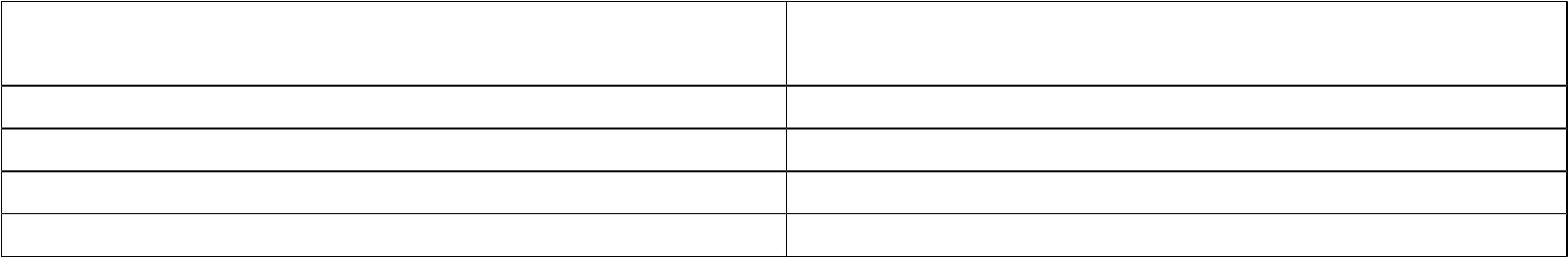 Федеральный портал. Российское образованиеhttp://www.edu.ru/http://www.edu.ru/http://www.edu.ru/http://www.edu.ru/Словари и энциклопедииhttp :// dic. academic . ru / searchall.phphttp :// dic. academic . ru / searchall.phphttp :// dic. academic . ru / searchall.phphttp :// dic. academic . ru / searchall.phpОбразовательный портал «Информика»http :// www. informika. ru/http :// www. informika. ru/http :// www. informika. ru/Служба тематических толковых словарейhttp :// glossary. ru/http :// glossary. ru/